ปัญหา – เฉลย ธรรมวิจารณ์ นักธรรมชั้นเอก (ครั้งที่ ๒)โครงการอบรมนักธรรมชั้นโท-เอก ก่อนสอบสนามหลวง ปีที่ ๑๓ คณะสงฆ์อำเภอสองพี่น้อง จังหวัดสุพรรณบุรี ภาค ๑๔ ณ วัดพรสวรรค์ ตำบลหนองบ่อ อำเภอสองพี่น้อง จังหวัดสุพรรณบุรีวันเสาร์ที่ ๒๑ ตุลาคม ๒๕๖๐ 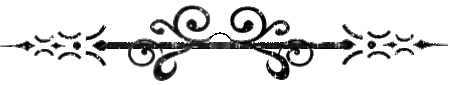 ๑. 	๑.๑ ในส่วนสังสารวัฏ สัตวโลกตายแล้วมีคติเป็นอย่างไร ? ตอบ สัตว์โลกตายแล้วมีคติเป็น ๒ คือสุคติและทุคติ ฯ๑.๒ ในข้อ ๑.๑ นั้นมีอุทเทสบาลีแสดงไว้อย่างไร ? ตอบ มีอุทเทสบาลีแสดงว่า จิตฺเต สงฺกิลิฏเฐ ทุคฺคติ ปาฏิกงฺขาฯ เมื่อจิตเศร้าหมองแล้ว ทุคติเป็นอันต้องหวังได้ ฯ จิตฺเต อสงฺกิลิฏเฐ สุคฺคติ ปาฏิกงฺขาฯ เมื่อจิตไม่เศร้าหมองแล้ว สุคติเป็นอันหวังได้ ฯ๑.๒. ทุคติ ส่วนมากมีเท่าไร บอกมาให้ครบ ? ตอบ ทุคติ ส่วนมากมี ๔ คือ  ๑.อบาย ๒.ทุคติ ๓.วินิบาต ๔.นิรยะ ฯ ๒. 	๒.๑ สวรรค์ชั้นที่เท่าไร และมีชื่อว่าอะไร เป็นที่อยู่ของพระโพธิสัตว์ และนักสร้างบารมีทั้งหลาย ?ตอบ สวรรค์ชั้นที่ ๔ ชื่อว่าดุสิต เป็นที่อยู่ของพระโพธิสัตว์และนักสร้างบารมีทั้งหลาย ฯ๒.๒. สังสารวัฏได้แก่อะไร มีอะไรเป็นเบื้องต้น ท่ามกลาง และที่สุด ? ตอบ สังสารวัฏได้แก่ความหมุนเวียนไปด้วยอำนาจกิเลส กรรม วิบาก มีอวิชชาเป็นเบื้องต้น มีทุกข์ คือ ชาติ ชรา พยาธิ มรณะเป็นท่ามกลาง มีพระนิพพานเป็นที่สุด ฯ ๒.๓.  อุทเทสว่า “เมื่อจิตไม่เศร้าหมองแล้ว สุคติเป็นอันหวังได้” ก็สุคตินั้นคืออะไร ? มีประเภทอย่างไรบ้าง ? ตอบ 	สุคติ คือภูมิเป็นที่ไปข้างดี ฯ มีประเภทเป็น ๒ ในบางสูตรโดยมากเรียกว่า ๑. สุคติ  ๒.โลกสวรรค์ ฯ๓. 	๓.๑ พระอรรถกถาจารย์ อธิบายคำว่า ทุคติ วินิบาต และอบายไว้อย่างไร จงแสดง ? ตอบ 	ท่านอธิบายไว้ว่า ทุคติ  วินิบาต ได้แก่ อสุรกาย ฯ อบาย ได้แก่ ติรัจฉานโยนิ ฯ๓.๒.  อบาย แปลว่าอะไร ?  ในอรรถกถา แจกไว้กี่อย่าง ?  มีอะไรบ้าง ?ตอบ 	อบาย แปลว่า โลกที่ปราศจากความเจริญ ฯ อบาย ในอรรถกถาแจกเป็น ๔ อย่าง ฯ คือ  ๑.นิรยะ  ๒.ดิรัจฉานโยนิ   ๓.ปิตติวิสยะ  ๔.อสุรกาย  คือจำพวกยักษ์ ที'เรียกว่า อสูร ฯ ๓.๓.  มหานรก แปลว่าอะไร ? มีทั้งหมดกี่ขุม ?  แต่ละขุมชื่อว่าอะไร ?ตอบ แปลว่านรกใหญ่ ได้แก่ดินแดนที่ปราศจากความเจริญ ฯ มีทั้งหมด ๘ ขุม ฯ  คือ๑.สัญชีวมหานรก 	๒.กาฬสุตตมหานรก 	๓.สังฆาตมหานรก๔.โรรุวมหานรก 	๕.มหาโรรุวมหานรก 	๖.ตาปมหานรก๗.มหาตาปมหานรก 	๘.อเวจีมหานรก ฯ ๔.	๔.๑. ในพาลบัณฑิตสูตรมัชฌิมนิกาย อุปริปัณณาสก์ แสดงสัตว์ดิรัจฉานไว้ ๕ ประเภท มีอะไรบ้าง?ตอบ ในพาลบัณฑิลสูตรแห่งมัชฌิมนิกาย อุปริปัณณาสก์ ได้แสดงสัตว์ดิรัจฉานไว้ ๕ ประเภท  คือ๑.ติณภักขา จำพวกมีหญ้าเป็นอาหารมี ม้า โค ลา แพะ เป็นต้น ฯ ๒.คูถภักขา จำพวกมีคูถเป็นอาหาร มี ไก่ สุกร สุนัข เป็นต้น ฯ ๓.จำพวกเกิด แก่ ตาย ในที่มืด มีตัก แตน บุ้ง ไส้เดือน เป็นต้น ฯ ๔.จำพวกเกิด แก่ ตาย ในน้ำ  มีปลา เต่า เป็นต้น ฯ๕.จำพวกเกิด แก่ ตาย ในของโสโครก มีหนอน เป็นต้น ฯ๔.๒. เปรตที่กล่าวไว้ในปกรณ์ต่างๆ มีกี่ชนิดอะไรบ้าง ? ตอบ  เปรตที่กล่าวถึงในกรณ์ต่างๆ เมื่อประมวลกล่าวแล้วก็ได้ ๔ ชนิดคือ๑.ชนิดรูปร่างไม่สมประกอบ ซุบผอม อดโซ ฯ๒.ชนิดรูปร่างพิการ เช่น กายเป็นอย่างของมนุษย์แต่ศีรษะเป็นอย่างสัตว์ดิรัจฉานเช่น เป็นกาบ้าง เป็นสุกรบ้าง เป็นงูบ้าง ฯ ๓.ชนิดรูปร่างพิกล เสวยกรรอยู่ตามลำพัง ด้วยอำนาจบาปกรรม ฯ ๔.ชนิดรูปร่างเหมือนมนุษย์ปกติ แม้เป็นผู้ต้องเสวยกรรมก็มี วิมานอยู่แต่เวลากลางคืนต้องออกจากวิมานไปเสวยกรรมจนกว่าจะรุ่ง เรียกว่า เวมานิกเปรต ฯ๕.	๕.๑. สวรรค์แปลว่าอะไร ?  มีกี่ชั้น ?ตอบ สวรรค์ แปลว่า โลกเป็นที่ไปดี หรือโลกที่มีอารมณ์ดี หมายเอาเทวโลกชั้นต่ำที่เป็นกามาวจร ฯ มี  ๖ ชั้น ฯ ๕.๒. สวรรค์แต่ละชั้นชื่อว่าอะไรบ้าง ?ตอบ  	๑.ชั้นจาตุมหาราช   ๒.ชั้นดาวดึงส์ 	๓.ชั้นยามา 	๔.ชั้นดุสิต๕.ชั้นนิมมานรดี 	๖.ชั้นปรนิมมิตสวัตตี ฯ ๕.๓.  อุปกิเลส มีอยู่กี่ข้อ จงเขียนมาสัก ๕ ข้อ ?ตอบ อุปกิเลสมีอยู่ ๑๖ ข้อ คือ๑.อภิชฌาวิสมโลภะ ความอยากไม่สมํ'าเสมอ 		๒.โทสะ ความร้ายกาจ๓.โกธะ ความโกรธ 	๔.อุปนาหะ ผูกโกรธไว้	๕.มักขะ ลบหลู่คุณท่าน 	๖.ปลาสะ ตีเสมอท่าน	๗.อิสสา ความริษยา 		๘.มัฉริยะ ความตระหนี'๙.มายา มารยาคือเจ้าเล่ห์ 	๑๐.สาเถยยะ โอ้อวด	๑๑.ถัมภะ หัวดื้อ ๑๒.สารัมภะ แข่งดี		๑๓.มานะ ถือตัว 	๑๔.อติมานะ ดูหมิ่นท่าน๑๕.มทะ มัวเมา 		๑๖.ปมาทะ เล่นล่อ ฯ ๖.  	๖.๑ นิวรณ์คืออะไร ? เมื่อจิตถูกนิวรณ์นั้น ๆ ครอบงำ ควรใช้กัมมัฏฐานอะไรเป็นเครื่องแก้ ? ตอบ คือ ธรรมอันกั้นจิตไม่ให้บรรลุความดี ฯ   กามฉันท์ ใช้ อสุภกัมมัฏฐาน หรือกายคตาสติเป็นเครื่องแก้ ฯ พยาบาท ใช้ เมตตา กรุณา มุทิตา พรหมวิหาร ๓ ข้อต้นเป็นเครื่องแก้ ฯ ถีนมิทธะ ใช้ อนุสสติกัมมัฏฐานเป็นเครื่องแก้ ฯอุทธัจจกุกกุจจะ ใช้ กสิณหรือมรณัสสติเป็นเครื่องแก้  ฯวิจิกิจฉา ใช้ ธาตุกัมมัฏฐานหรือวิปัสสนากัมมัฏฐานเป็นเครื่องแก้ ฯ๖.๒.  สมถภาวนา เป็นอุบายสงบระงับจิตอย่างไร ? ตอบ  สมถภาวนา เป็นอุบายเครื่องสำรวมปิดกั้น นิวรณ์อุปกิเลส มิให้เกิดครองำจิตสันดานได้ ดังบุคคลปิดทำนบกั้นน้ำ ไว้มิให้ไหลฉะนั้นและเป็นอุบายข่มขี่สะกดจิตไว้มิให้ดิ้นรนฟุ้งซ่านดังนายสารถีฝึกม้าให้เรียบร้อย ควรเป็นราชพาหนะได้ฉะนั้น ฯ ๖.๓. ในสมถกรรมฐาน ๔๑ ประการ มีนิมิตและภาวนากี่อย่าง ? อะไรบ้าง ? ตอบ 	มีนิมิต ๓ คือ ๑.บริกรรมนิมิต  ๒. อุคคหนิมุต ๓. ปฏิภาคนิมต ฯและมีภาวนา ๓ อย่าง คือ ๑.บริกรรมภาวนา  ๒. อุปจารภาวนา ๓.อัปปนาภาวนา ฯ ๗. 	๗.๑. คนที่มีจิตมักหลงลืมสติไม่มั่นคงควรเจริญกัมมัฏฐานบทใด ? ตอบ ควรเจริญอานาปานัสสติ เพราะอานาปานัสสติกัมมัฏฐานนี้เป็นที่สบายของคนที่เป็นโมหจริต ฯ ๗.๒.การที่ท่านสอนให้เจริญเมตตาในตนก่อนแล้ว จึงแผ่ไปในชนอื่นนั้นมีเหตุผลอย่างไร ? ตอบ มีเหตุผลดังนี้ คือ จะได้ทำตนให้เป็นพยานว่า ตนนี้อยากได้แต่ความสุขเกลียดความทุกข์ และภัยต่างๆฉันใด สัตว์ทั้งหลายอื่นๆ ก็อยากได้สุขเกลียดชังทุกข์ และภัยต่างๆ ฉันนั้น เมื่อเห็นดังนี้แล้วจิตก็ปรารถนาให้สัตว์ทั้งสิ้น มีความสุขความเจริญ ฯ ๗.๓.  สิ่งที่ค้ำจุนกายให้สำเร็จกิจมี สั่น ไหว ลุก ยืนนั่ง นอน เป็นต้น จัดเป็นธาตุอะไร ?    สิ่งนั้น มีอาการอย่างไรบ้าง ?ตอบ  จัดเป็นธาตุลม   ฯ มีอาการ ๖ คือ ลมพัดขึ้นเบื้องบน ๑   			ลมพัดลงเบื้องต่ำ ๑   ลมพัดอยู่ในท้องนอกไส้ ๑  		ลมพัดอยู่ภายในไส้ใหญ่ ๑   ลมพัดทั่วไปในองคาพยพใหญ่น้อย ๑ ลมหายใจเข้าหายใจออก  ๑ ฯ ๘. 	๘.๑ ผู้จะเจริญกายคตาสติกัมมัฏฐานพึงกำหนดอะไร ? 	ตอบ พึงกำหนดพิจารณากายเป็นที่ปะชุมแห่งส่วนน่าเกลียด ข้างบนตั้งแต่ปลายผมลงไป ข้างล่างตั้งแต่พื้นเท้าขึ้นมา มีหนังหุ้มอยู่โดยชอบ ให้เห็นว่าเต็มไปด้วยของไม่สะอาดมีประการต่างๆ ฯ๘.๒.  เพราะเหตุใด ตจปัญจกัมมัฏฐาน ท่านจึงเรียกว่า มูลกัมมัฏฐาน ? 	ตอบ ที่เรียกว่ามูลกัมมัฏฐานนั้น เพราะเป็นกัมมัฏฐานเดิมที่กุลบุตรผู้มาบรรพชาย่อมได้รับสอนกัมมัฏฐานนี้ไว้ก่อนจากอุปัชฌาย์ เหมือนดังได้รับมอบศัสตราวุธไว้สำหรับต่อสู้ข้าศึก คือกามฉันท์อันจะทำอันตรายแก่พรหมจรรย์ ฯ๘.๓.  กรรมฐานอะไรบ้าง ที่ทำให้ผู้ปฏิบัติสำเร็จแต่เพียงอุปจารภาวนาเท่านั้น ?ตอบ กรรมฐานที่ให้สำเร็จแต่อุปจารภาวนา มี ๑๐ ประการ คือ ๑. พุทธานุสสติ ๒. ธัมมานุสสติ ๓.สังฆานุสสติ  ๔. สีลานุสสติ  ๕. จาคานุสสติ  ๖.เทวตานุสสติ  ๗.อุปสมานุสสติ   ๘.มรณัสสติ  ๙. อาหารปฏิกูลสัญญา  ๑๐. จตุธาตุววัตถานะ ฯ๙. 	๙.๑ คนมีราคจริต ควรที่ภาวนาอารมณ์ กัมมัฏฐานอะไรบ้าง ?ตอบ คนมีราคจริต ควรเจริญอารมณ์กัมมัฏฐาน ๑๑ อย่าง คือ อสุภะ ๑๐ และกายคตาสติ ฯ๙.๒ พระอริยบุคคลทรงไว้ซึ่งคุณธรรมอะไรบ้าง จึงชื่อว่าถือเอาแก่นสารคุณอันประเสริฐแห่งกายนี้ ? ตอบ พระอริยบุคคลทรงไว้ซึ่งคุณธรรม ๕ อย่าง คือ ศรัทธา ศีล จาคะ สุตะ  และปัญญา ฯ๙.๓. ปฐมฌานมีองค์ ๕ คืออะไรบ้าง ? ตอบ มีองค์ ๕ คือ ๑.วิตก ๒.วิจาร ๓.ปีติ ๔.สุข  ๕.เอกัคคตา ฯ ๙.๔.  เหตุใดสมาธิในกายคตาสติ จึงเป็นแต่เพียงอุปจาร ? ตอบ เพราะเป็นเหตุให้จิตท่องเที่ยวอยู่ ไม่แน่วแน่ลงแท้ ฯ๙.๕. วรรณกสิน มีกี่อย่าง ?  อะไรบ้าง ? ตอบ วรรณกสิณมี ๔ ฯ คือ ๑ โอทาตกสิณ สีขาว  ๒. ปีตกสิณ สีเหลือง  ๓. โลหิตกสิณ สีแดง ๔. นีลกสิณ สีเขียว ฯ ๑๐.	๑๐.๑. สมถะ กับ วิปัสสนา ให้ผลต่างกันอย่างไร ? ตอบ 	สมถะ 		ให้ผลอย่างต่ำ  ทำให้ระงับนิวรณ์บางอย่างได้  อย่างสูง  ทำให้เข้าถึงฌานต่างๆได้ ฯ  วิปัสสนา 	ให้ผลอย่างต่ำ ทำให้ได้ปัญญาเห็นสัจธรรมอย่างสูง  ทำให้ได้บรรลุอริยผล พ้นจากสังสารทุกข์ ฯ ๑๐.๒. พุทธานุสสติ จตุธาตุววัตถาน กายคตาสติ เมตตา กสิณ กัมมัฏฐานทั้ง ๕ ข้อนี้  เป็นคู่ปรับกับนิวรณ์ ๕ ข้อใดบ้าง จงบอกมดู ? ตอบ 	พุทธานุสสติ เป็นคู่ปรับกับถีนมิทธะ ฯ  จตุธาตุววัตถาน เป็นคู่ปรับกับวิจิกิจฉา ฯ  กายคตาสติ เป็นคู่ปรับกับกามฉันท์  ฯเมตตา เป็นคู่ปรับกับพยาบาท  ฯกสิณ เป็นคู่ปรับกับอุจธัจจกุกกุจจะ ฯ๑๐.๓.  เจริญมรณัสสติอย่างไร จึงจะแยบคาย ? ตอบ เจริญพร้อมด้วยองค์ ๓ คือ สติ ระลึกถึงความตายอยู่เนื่อง ๆ  ๑ ญาณ รู้ว่าความตายจักมีแก่ตน ๑  เกิดสลดสังเวชใจ ๑   ฯ  เจริญอย่างนี้ จึงจะแยบคาย ฯ พระสมชาย    มนาโป		ออกปัญหาฝ่ายวิชาการ                          	ตรวจแก้ 